§2651-A.  DefinitionsAs used in this subchapter, unless the context otherwise indicates, the following terms have the following meanings.  [PL 1983, c. 463, §2 (NEW).]1.  Multiservice municipality.  "Multiservice municipality" means any municipality served in whole or in part by more than one public water system.[PL 1983, c. 463, §2 (NEW).]2.  Multiple community water district.  "Multiple community water district" means that area comprising all municipalities served in whole or part by a single public water system plus those public water system zones within multiservice municipalities served by the same public water system.[PL 1983, c. 463, §2 (NEW).]3.  Multiple community water system district-wide election.  "Multiple community water system district-wide election" means an election held in each municipality within a multiple community water district to determine whether or not to fluoridate the water supply of that system.[PL 1983, c. 463, §2 (NEW).]4.  Municipality.  "Municipality" means a city, town or plantation.[PL 1983, c. 463, §2 (NEW).]5.  Public water system.  "Public water system" means the public water agency, company, utility, district or other entity serving one or more municipalities in whole or in part.[PL 1983, c. 463, §2 (NEW).]6.  Public water system zone.  "Public water system zone" means any one of the 2 or more areas of a multiservice municipality served by a single public water system, as further defined in section 2657.[PL 1983, c. 463, §2 (NEW).]7.  Registered petitioners.  "Registered petitioners" means those registered voters residing in a single community water district or, in the case of a multiple community water system district-wide election, those registered voters residing in the multiple community water district who have accepted the responsibility of receiving notice concerning the filing of petitions pursuant to section 2655, subsection 3.[PL 1987, c. 122, §1 (AMD).]8.  Single community water district.  "Single community water district" means a municipality served in whole or in part by a water system which serves no other municipalities.[PL 1983, c. 463, §2 (NEW).]9.  Single-service municipality.  "Single-service municipality" means any municipality served in whole or in part by a single public water system.[PL 1983, c. 463, §2 (NEW).]SECTION HISTORYPL 1983, c. 463, §2 (NEW). PL 1987, c. 122, §1 (AMD). The State of Maine claims a copyright in its codified statutes. If you intend to republish this material, we require that you include the following disclaimer in your publication:All copyrights and other rights to statutory text are reserved by the State of Maine. The text included in this publication reflects changes made through the First Regular and First Special Session of the 131st Maine Legislature and is current through November 1, 2023
                    . The text is subject to change without notice. It is a version that has not been officially certified by the Secretary of State. Refer to the Maine Revised Statutes Annotated and supplements for certified text.
                The Office of the Revisor of Statutes also requests that you send us one copy of any statutory publication you may produce. Our goal is not to restrict publishing activity, but to keep track of who is publishing what, to identify any needless duplication and to preserve the State's copyright rights.PLEASE NOTE: The Revisor's Office cannot perform research for or provide legal advice or interpretation of Maine law to the public. If you need legal assistance, please contact a qualified attorney.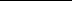 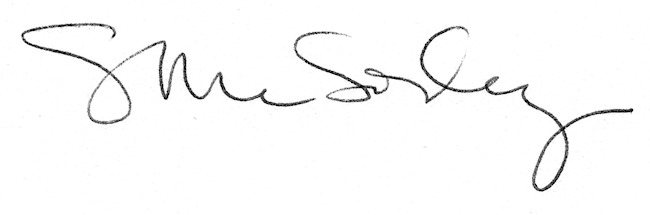 